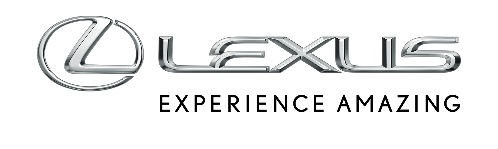 9 SIERPNIA 2018LEXUS ROZPOCZYNA PRZYJMOWANIE ZGŁOSZEŃ DO KONKURSU LEXUS DESIGN AWARD 2019Firma Lexus International rozpoczęła przyjmowanie zgłoszeń do konkursu Lexus Design Award 2019. Organizowany od roku 2013 międzynarodowy konkurs jest adresowany do początkujących projektantów. Co roku tysiące młodych talentów z całego świata konkurują o prestiżową nagrodę dla najlepszego nowatorskiego designu.Celem programu jest od początku jego istnienia uczynienie świata lepszym, a w jego siódmej edycji cel ten został wskazany jeszcze wyraźniej za sprawą sformułowanego wprost zadania dla projektantów aspirujących do nagrody: „Design dla lepszego jutra”. Designerzy będą musieli uwzględnić zgodność swego pomysłu z fundamentalnymi zasadami Lexusa – są to przewidywanie, nowatorstwo i atrakcyjność („Anticipate”, „Innovate” i „Captivate”). Uczestnicy będą mieli za zadanie stworzyć projekt przewidujący potrzeby społeczeństwa przyszłości, zawierający nowatorskie rozwiązania, a jednocześnie atrakcyjny dla publiczności i dla zespołu jurorów.Lista sześciu projektów zakwalifikowanych do finału zostanie ogłoszona na początku 2019 roku. Skład jury i nazwiska mentorów zostaną przedstawione jesienią 2018 roku. Wśród jurorów i mentorów poprzednich edycji konkursu LDA znalazły się takie osobistości jak sir David Adjaye czy zespoły twórcze Snarkitecture i Formafantasma.Jurorzy wybiorą sześć najlepszych pomysłów, które zostaną przekształcone w działające prototypy – każdemu z tych projektów zostanie przyznany budżet w wysokości do 3 milionów jenów (ponad 25 tys. USD) oraz opieka uznanego w świecie mentora. Prototypy będą prezentowane podczas prestiżowego Mediolańskiego Tygodnia Designu 2019*, gdzie będą konkurować o nagrodę Grand Prix. Opieka mentorów zapewni finalistom wyjątkową możliwość zyskania bezcennej wiedzy i umiejętności wprost od doświadczonych profesjonalistów. Zgłoszenia udziału w konkursie Lexus Design Award 2019 będą przyjmowane od 9 sierpnia do 28 października 2018. Więcej informacji można znaleźć na witrynie internetowej Lexus Design Award pod adresem LexusDesignAward.comOficjalne hashtagi: #LexusDesignAward; #MilanDesignWeek* Największa na świecie wystawa designu, znana także jako Salone Del Mobile, prezentuje osiągnięcia designerów i marek w wielu różnych kategoriach, takich jak meble, moda i tekstylia. ZGŁOSZENIE DO UDZIAŁU W KONKURSIE LEXUS DESIGN AWARD 2019NazwaLexus Design Award 2019Okres aplikacji9 sierpnia - 28 października 2018 r.Kryteria ocenyPrzewidywanie (Anticipate)Czy koncepcja i design przewidują nie tylko potrzeby użytkownika, ale i społeczeństwa?Nowatorstwo (Innovate)Czy design odznacza się świeżością myślenia i oryginalnością pomysłu i wykonania?Atrakcyjność (Captivate)Czy design jest intrygujący i atrakcyjny pod względem koncepcji i wykonania?JurorzyZostaną przedstawieni jesienią 2018 r.MentorzyZostaną przedstawieni jesienią 2018 r.Kategorie nagródJeden zdobywca Grand Prix (wybrany spośród 6 finalistów)6 finalistówNagrody/korzyściOpieka mentorów dla 6 finalistów – mentorzy wywodzący się z różnych dziedzin posłużą wskazówkami podczas tworzenia prototypów.Zaproszenia na Milan Design Week 2019* dla 6 finalistów.6 prototypów będzie prezentowanych na wystawie Lexusa podczas Milan Design Week 2019.6 finalistów otrzyma do 3 mln JPY (ponad 25 tys. USD) każdy na pokrycie kosztów stworzenia prototypów. Prototypy będą powstawać od stycznia do marca 2019 r.*Uwaga: W przypadku zgłoszeń zespołów zaproszenie otrzyma tylko jedna osoba.OrganizatorLexus InternationalWe współpracy zdesignboomProces zgłaszaniaWięcej informacji można znaleźć pod adresem LexusDesignAward.com